名札サイズ（ネームホルダーに入れて持ち歩く場合はこちら）　（手書き用）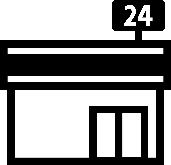 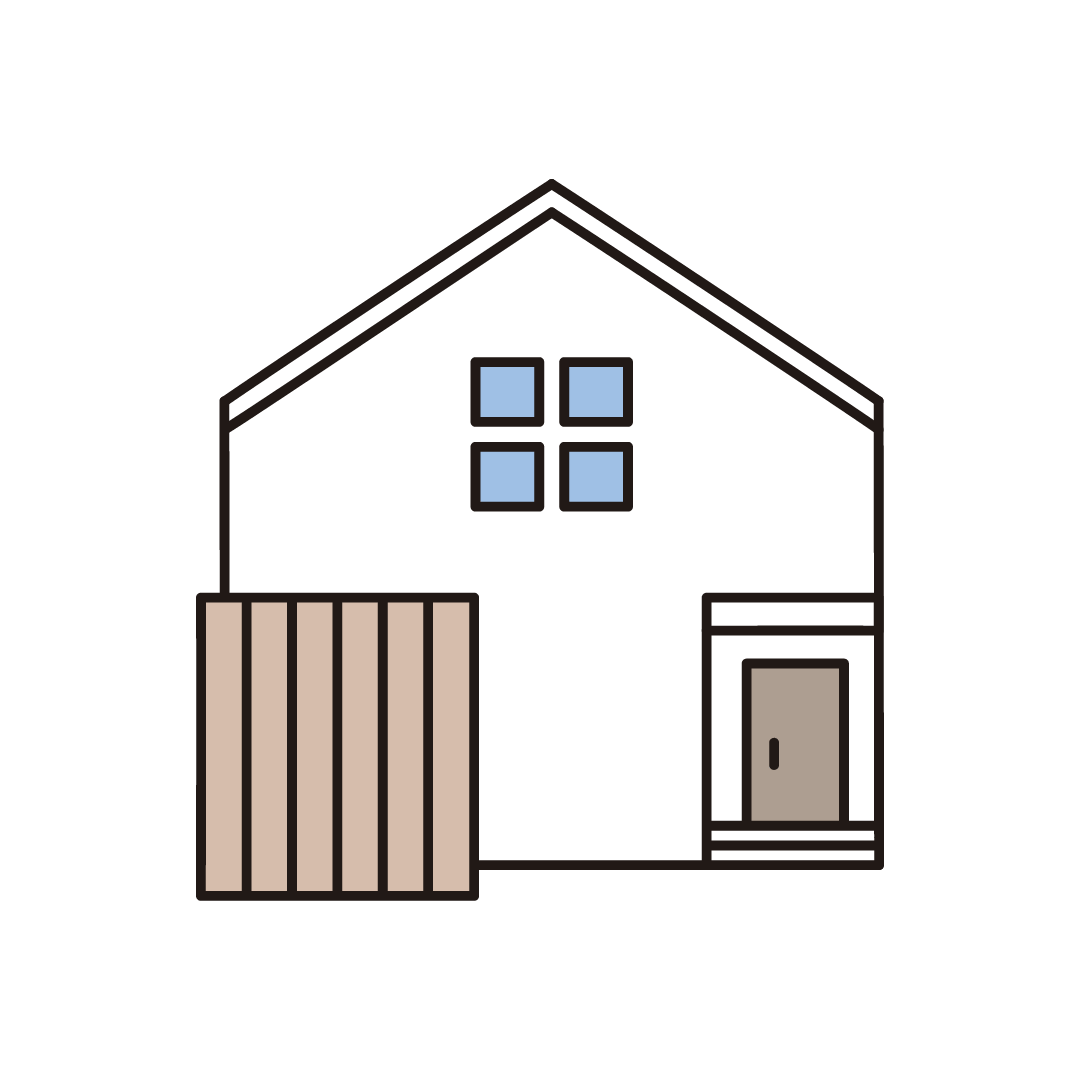 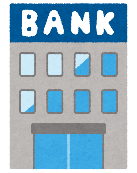 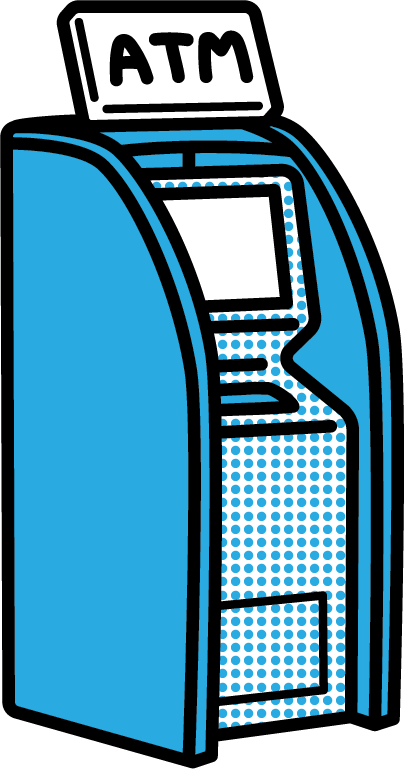 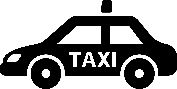 （Word編集用）